PONEDELJEK, 4. 5.GEO 8. BKot smo se dogovorili, bo današnja ura potekala v spletni klepetalnici ZOOM. V klepetalnico boste vstopili preko spodnje povezave. Dobimo se ob 11.00 uri.STEFANIJA, MATJAŽ, ERMIN (nisi oddal seminarske naloge), TEVŽ, KRISTJAN in MARKO boste predstavili teme, ki ste jih opisovali v seminarski nalogi. Dogovorjeni smo bili, da ptt predstavitve pošljete do 2. maja.Ostali učenci pripravite zvezek in delovni zvezek. Do četrtka, 7. 5., boste rešili vajo 51 (Podnebje in rastlinstvo Latinske Amerike).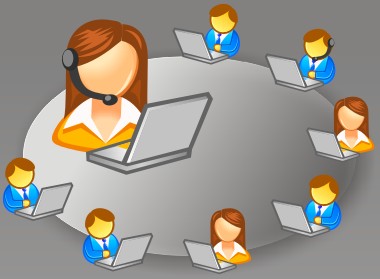 Lepo vas pozdravljam ,Učiteljica AndrejaPozdravljeni, učenci!Upam, da ste lepo preživeli počitnice, se spočili in ujeli kakšen trenutek v naravi.Pred vami sta še slaba dva meseca pouka in v tem času se kar najbolj potrudite, saj boste morali pridobiti tudi še nekatere ocene. 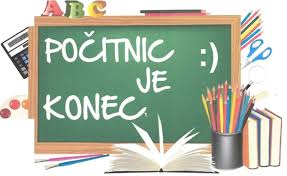 Join Zoom Meetinghttps://us04web.zoom.us/j/77552259162